    Guidelines for Application Approval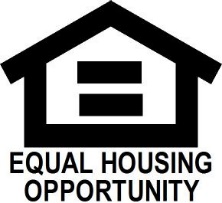 Please read before you begin*A $40.00 non-refundable application fee per adult must be paid.  The application must be completed in its entirety and signed. The security deposit for the unit must be given with the application.*All applicants must be at least 21 years of age or older.  Applicants must have citizenship or legal immigration documentation.*Applicants must be employed, with copy of paycheck stub, or have written proof of other income sufficient to cover the minimum income requirements.  Please bring this information with your application.  Employment must show stability.*All household members must pass criminal background check.  Applicant with a felony will not be considered.  Applicant with drug charges, or crimes with violent nature will not be considered. *Every adult applicant for the same rental dwelling must complete a separate application unless they are married.  *Applicant with landlord collections, balances, evictions or forcible detainer court actions will NOT be considered.*Your credit rating will be a deciding factor in your approval.*Income must be at least 3 times the amount of rent in order to qualify. JED Rentals, LLC